W/C 13.07.2020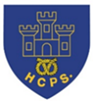  Learning Project - TransportW/C 13.07.2020 Learning Project - TransportClass 1/2DI hope you are all well and enjoying the different activities.  There are activities in a suggested timetable for each day which may be of help but you do not have to follow this order or complete every activity- please continue to do what fits in best for your child and your family.  I understand families have different work commitments and different access to online activities.  Thank you very much for all the weekly emails and updates. Please send any further updates to: missdalehassell@gmail.com  Take care and hope to see you soon, Miss Dale Class 1/2DI hope you are all well and enjoying the different activities.  There are activities in a suggested timetable for each day which may be of help but you do not have to follow this order or complete every activity- please continue to do what fits in best for your child and your family.  I understand families have different work commitments and different access to online activities.  Thank you very much for all the weekly emails and updates. Please send any further updates to: missdalehassell@gmail.com  Take care and hope to see you soon, Miss Dale Weekly Reading TasksWeekly Phonics TasksEvery day try to read a book, magazine or other text or you could try an online reading book:The Oxford Owl website has reading books of different levels. You need to register and log in to access all the books.https://home.oxfordowl.co.uk/books/free-ebooks/Collins Big Cat Reading Bookshttps://connect.collins.co.uk/school/portal.aspx#Click on Teacher Sign in.  User name: parents@harpercollins.co,uk   Password: Parents20!       Click on Collins Big Cat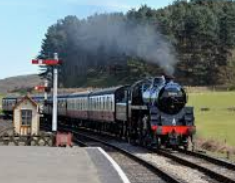 There are daily Read Write Inc phonics lessons live on the Ruth Miskin YouTube Channel: Set 1 Sounds 9:30AM; There are daily Read Write Inc phonics lessons live on the Ruth Miskin YouTube Channel: Set 1 Sounds 9:30AM;  Set 2 Sounds 10:00AM and Set 3 Sounds 10:30AM. Most children in Year 1 and 2 will be learning the set 2 or 3 sounds.  The videos are available for 24 hours after the live sessions (please be aware that this is on YouTube and so we recommend adult supervision).https://www.youtube.com/channel/UCo7fbLgY2oA_cFCIg9GdxtQThere is a parent guide to Read Write Inc. and online activities to practise writing and spelling at:https://home.oxfordowl.co.uk/reading/reading-schemes-oxford-levels/read-write-inc-phonics-guide/Set 2 Sounds 10:00AM and Set 3 Sounds 10:30AM. Most children in Year 1 and 2 will be learning the set 2 or 3 sounds.  The videos are available for 24 hours after the live sessions (please be aware that this is on YouTube and so we recommend adult supervision).https://www.youtube.com/channel/UCo7fbLgY2oA_cFCIg9GdxtQThere is a parent guide to Read Write Inc. and online activities to practise writing and spelling at:https://home.oxfordowl.co.uk/reading/reading-schemes-oxford-levels/read-write-inc-phonics-guide/Monday- Practise reading Look at the Train! by Kathy Henderson.  Can your child read it (or a verse from it) and keep the rhythm like a train (using their arms like a train may help!)?Monday- Ask your child to make an A-Z list of transport vehicles they know. Think about transport from the past and the present. 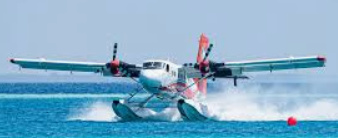 Tuesday- Read about the explorer Christopher Columbus and find out how he travelled around the world by ship: https://www.bbc.co.uk/bitesize/topics/zhpchbk/articles/znchkmnTuesday- Play a game using split digraphs: a-e, e-e, i-e, o-e, u-e. On a post it, write the split digraphs and ask your child to think of things for each split digraph.  For example: plate, stone, flute. Wednesday- Ask your child to make a book mark based on a vehicle they like from the past or the present. Wednesday- Ask your child to spell the Common Exception words in a fun way using this online game, ‘Spooky Spelling’.Thursday- Ask your child to look through any books they have and try and find different types of transport.  They could make a list of them.  How many different types can they find?Thursday- Can your child list adjectives to describe past and present vehicles? Encourage them to use alliteration e.g. charging chariot, valuable van. Friday- With your child, read all about ‘Seaplanes’ here: https://www.dkfindout.com/uk/transport/history-aircraft/seaplanes/Have a look at the diagram information too.  Would your child like to travel on a seaplane?  Why/Why not?Friday- Use these KS1 words in sentences about transport: water, move, climb, push, pull, pass and because.Weekly Writing Tasks Weekly Maths Tasks-  Weight, Capacity and TemperatureYou can do the daily writing tasks or pick which ones fit in with you and your family.  You could spend more than 1 session on the writing tasks. There are different websites and video clips that the children could look at with a parent/carer. You could use the White Rose Maths videos, BBC Bitesize lessons or try some of the other activities below:We follow the White Rose Maths Scheme at our school.White Rose Maths have daily lessons for each year group that include a short video and questions to answer to practise the skill taught.https://whiterosemaths.com/homelearning/Monday- Ask your child to write a riddle about a type of transport.  Can they use tricky clues to begin with then get easier?  Remember to start a new line for each clue.  Use I and finish your riddle with ‘What am I?’ E.g.I have more than 2 wheels.You can sometimes see me on the roads.I usually live in the countryside.I have 2 big wheels at the back and 2 smaller wheels at the front.I work on farms and in the fields.What am I?I have 4 wheels but I don’t have an engine.I can go fast if you make me!You might see me on a ramp at the park.You use your feet to make me go!What am I?You can send your riddles to us to solve  Monday- Select containers, this could be different sized glasses, jugs, bowls etc. Ask your child to predict which will hold the most/least water. Pour cups of water to see which holds the most/least. For objects that are similar in size, predict how much water it will hold and then use a measuring jug to read the capacity. You could talk about the different measures of millilitres and litres and 1000 millilitres being in a litre.  Practise counting from 0 to 1000 and back in hundreds.https://www.bbc.co.uk/bitesize/articles/zmn6wnbTuesday- Your child can draw diagrams of a vehicle from the past and present. Label the parts of the vehicles and think about the different materials used. Remember- when you draw a diagram you need to label the parts clearly and keep your writing straight across the page  You could use this website to help: https://www.dkfindout.com/uk/transport/history-cars/Tuesday (theme)- Direct your child to create their own vehicle/type of transport by drawing different 2D shapes to make it. You could talk about the number of sides each shape has and the number of vertices.  Practise the names of different shapes- circle, triangle, square, rectangle, pentagon, hexagon and octagon.https://www.bbc.co.uk/bitesize/topics/zjv39j6/articles/ztpwdmnWednesday- Based on the story The Magic Boat by Kit Pearson.  Ask your child to plan and write a story about a magic boat.  Imagine they go to the beach and with a friend. Together, they find an old boat in a cave.  They go for a sail and the boat magically turns into another kind of transport e.g. hot air balloon, submarine etc.  What do they do/see?Fold a piece of paper into quarters to make boxes for the story plan.  Draw a picture in each box to show:The character going to the beach and meeting their friend.Finding the magic boat in the cave.What does the boat turn into?  What do they on their adventure?How do they get home?  What do they then do on the beach?Wednesday- Ask your child to find a book. Can they find 3 items which are heavier than the book and 3 items which are lighter than the book? You could revise the measures grams and kilograms.https://www.bbc.co.uk/bitesize/articles/z3qk3j6Thursday- Ask your child to use their story plan from yesterday to help them write their story.  Use capital letters and full stops/exclamation marks.  Try and include conjunctions (and because so but) and exciting adjectives One summer’s morning Sam and Dan went to the beach with Sam’s Dad to build sandcastles and paddle in the cool water. When dad wasn’t looking, Sam and Dan sneaked off down the beach and went to explore in a dark cave.  Suddenly they spotted a strange looking boat…Thursday (theme)- Sit with your child and look outside a window for 5 minutes. Tally the different types of transport that passes by. Can your child record this information in a bar chart or pictogram with your help? Friday- Ask your child to write a set of instructions on how to stay safe on the road. What do they need to do when crossing the road? Think about the order of the instructions and use numbers to help. Try to include adverbs such as: carefully, slowly, cautiously. You could use the resources here to help: https://www.think.gov.uk/key_stage/ks1/Friday- Practise using directions and turns to make a journey. Use forwards and backwards, clockwise and anticlockwise to direct somebody around your house or garden.https://www.bbc.co.uk/bitesize/topics/z2grd2p/articles/zwv6b82Learning Project - to be done throughout the weekThe project this week aims to provide opportunities for your child to learn more about transport. Learning may focus on modes of transport, transport in the past, the science behind transport, road safety and how to be safe around water. 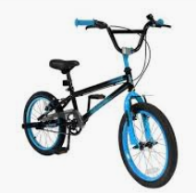 All Kinds of Bikes!- Has your child got a bike or ever ridden a bike?  Can they describe it?  Have a look at one of the first types of bike here: https://www.dkfindout.com/uk/science/amazing-inventions/bicycle/ Is it similar to their bike?  How is it different? Find out about different types of bikes and cycling sports: https://www.bbc.co.uk/cbbc/curations/cycling-bmx-bbc-sport-sptfk-a3 Ask your child to design a new bike and label it.  What would it look like- wheels, saddle, frame? What colour would it be?  Would it have anything special attached to it?  Could it do anything different to an ordinary bike? Would it have a special name?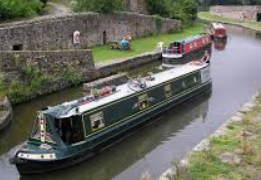 Brilliant Boats!- Has your child ever been on a boat?  How many different types of boats can they list?  Find out about narrowboats here: https://www.bbc.co.uk/teach/class-clips-video/canal-boat/zrbrkmn  You could try the different Canal and River Trust Activities here: https://www.bbc.co.uk/teach/class-clips-video/canal-boat/zrbrkmn Find out where the canals are in the local area  Float your Boat!- Using a variety of materials, work with your child to make little boats out of junk e.g. card, plastic , different types of paper,  polystyrene etc. Make a prediction about whether or not they will float and then test them to see which floats the longest. Can your child summarise why this boat floated for the longest? You could make a different type of paper boat using these instructions: https://www.bbc.co.uk/cbeebies/makes/presenters-paper-boat  You could use a straw or a fan to make it move!         A giant paper boat: https://www.bbc.co.uk/newsround/30851582Moving Models- You could design and make your own car using materials around your house or Lego. Test it out in the garden or around your house. Can you make a ramp with a book or something similar? Does the car move faster or slower on a ramp? Why/why not?  Flying around!- You could talk with your child about which types of transport can fly.  Look at the history of flight photos here and talk about the changes over time: https://www.bbc.co.uk/bitesize/topics/zvb76v4/articles/zdcskmn  Find out about being a pilot here:  https://www.bbc.co.uk/teach/class-clips-video/pshe-ks1-ks2-proud-to-be-a-pilot/zdgtscw You could make paper planes and see how far your planes fly.  You could make your own or follow the instructions here:https://www.bbc.co.uk/cbeebies/makes/do-you-know-make-a-paper-aeroplaneTransport Across the World- Show your child a map of Europe (You can use Google Maps if you don’t have a paper one available). Research the different means of transport in different countries. Compare them to see which means of transport we have in common. Why might some modes of transport more popular in some countries? London Transport- Have a look at where London is on a map. How could you get to London?  Use Google maps to plan a journey from you house.  How long does it take to get there using different types of transport?  Which is quickest/slowest?  Talk about the different types of transport in London and who might use them e.g. going to school, work, visiting new places.  Find out about transport about London here: https://www.visitlondon.com/traveller-information/getting-around-london/london-transport   https://www.bbc.co.uk/newsround/46482813             Which would your child like to try? Why?  They could write and draw a picture about it.Hot Air Balloons!- You could find out about the first hot air balloons: https://www.dkfindout.com/uk/transport/history-aircraft/balloons/ Around the world there are hot air balloon festivals with balloons of all different shapes, sizes and colours. https://www.bbc.co.uk/newsround/49277526    https://www.bbc.co.uk/newsround/40768587 Your child could design their own hot air balloon for a hot air balloon festival.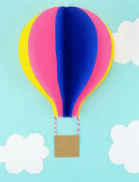 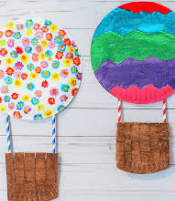 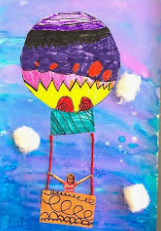 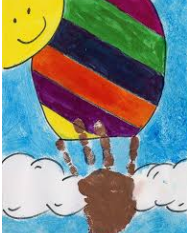 STEM Learning Opportunities #sciencefromhomeBrilliant BoatsUse tinfoil to create a simple boat design. Try testing it by seeing how many coins it will hold. What shape makes the best boat? Don’t forget to recycle the tinfoil after using it!Additional learning resources parents may wish to engage withBBC Musical Ideas to try at home:https://www.bbc.co.uk/teach/bring-the-noise/half-term-music-activities/zmmpxyc/Oak National Academy: Daily online lessons in all subjects:https://www.thenational.academy/online-classroom/scheduleBBC Bitesize: Daily lessons and activities in all different subjectshttps://www.bbc.co.uk/bitesize/dailylessonsPremier League Primary Stars: Home learning activtieshttps://plprimarystars.com/home-learningMusic and Singing: Choose from different KS1 songshttps://www.bbc.co.uk/teach/school-radio/music-songs-ks1--ks2-page/znrj8xsGetting Active!: BBC Supermovers active learning https://www.bbc.co.uk/teach/supermoversPE with Joe Wicks and Other Children’s Workoutshttps://www.youtube.com/channel/UCAxW1XT0iEJo0TYlRfn6rYQAssociation of Science Education: Home Science Activities for each year grouphttps://www.ase.org.uk/ase-coronavirus-hub-primary-remote-learning-resourcesWriting Home-school Booklets: A booklet with activties to support your child’s speaking and listening, reading and writing skillshttps://www.talk4writing.com/wp-content/uploads/2020/04/Y2-Unit.pdf#TheLearningProjects  in collaboration with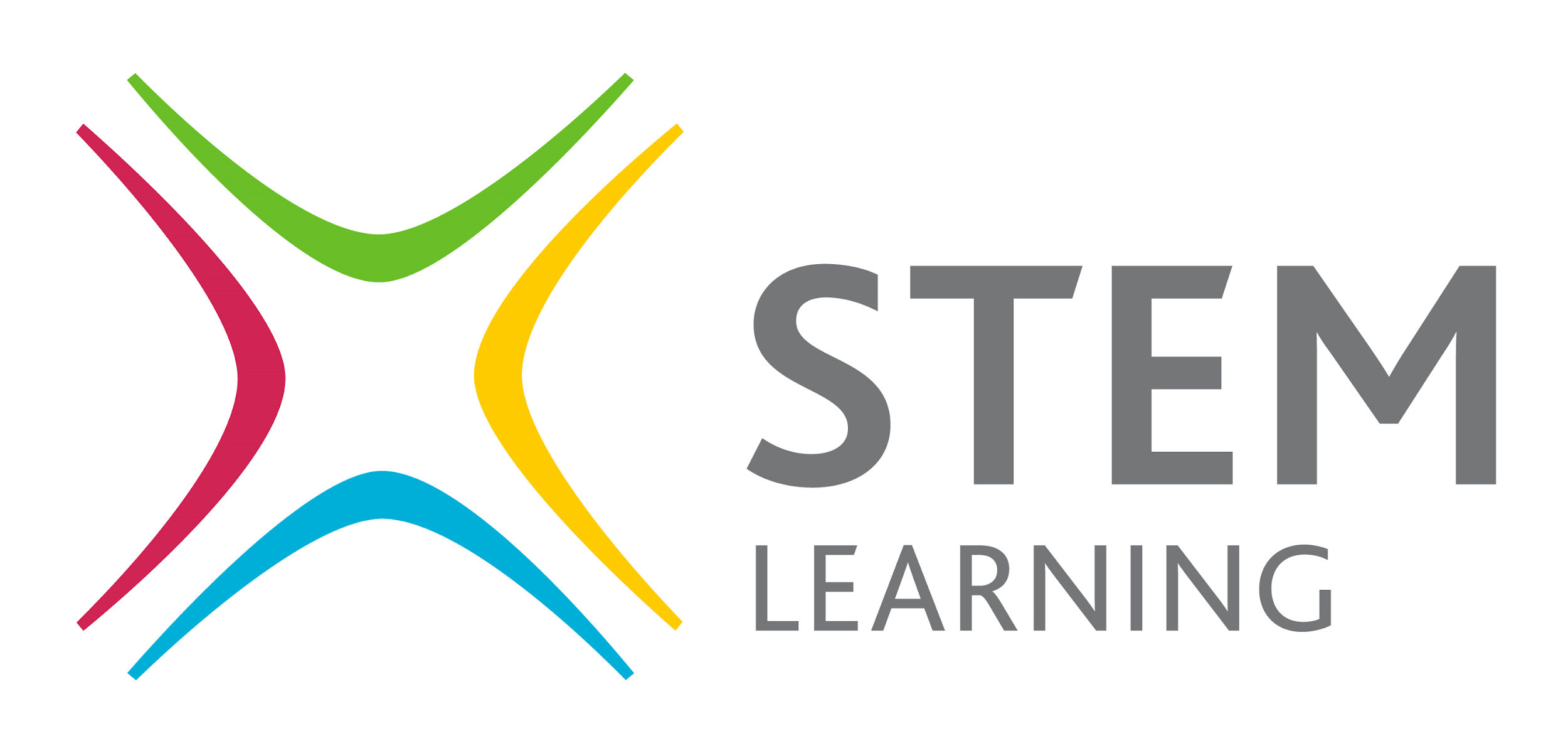 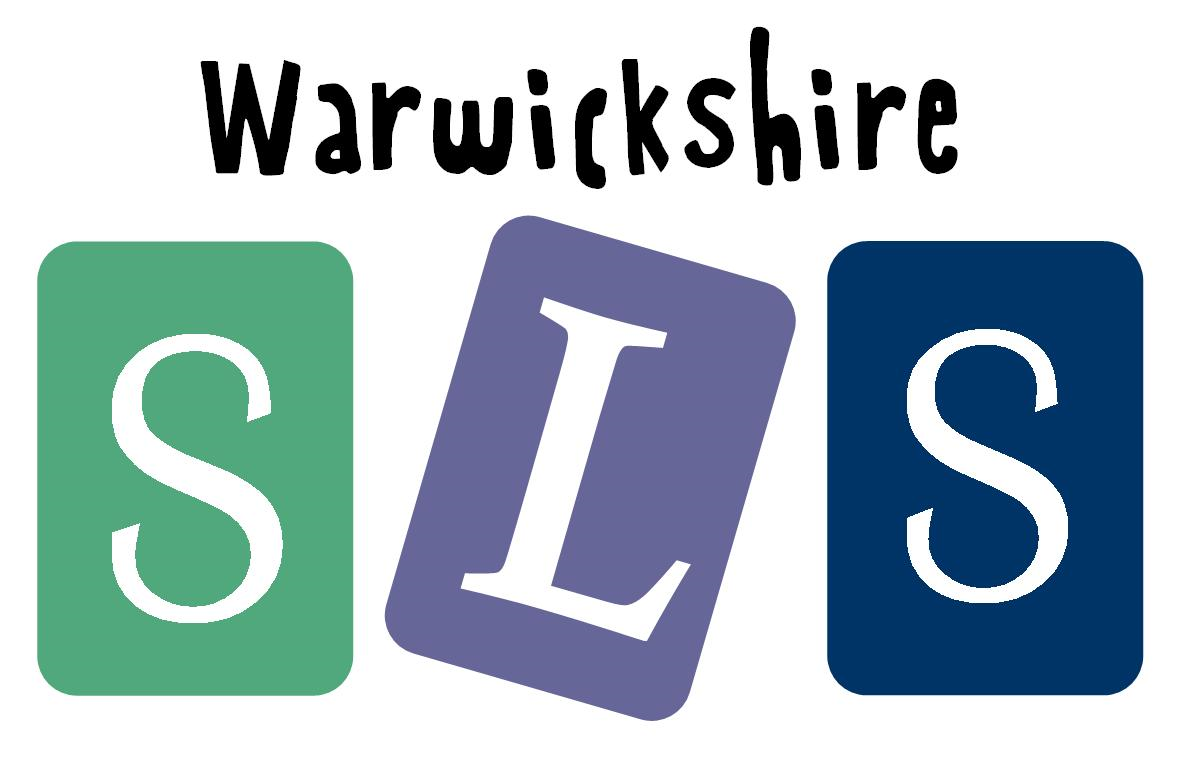 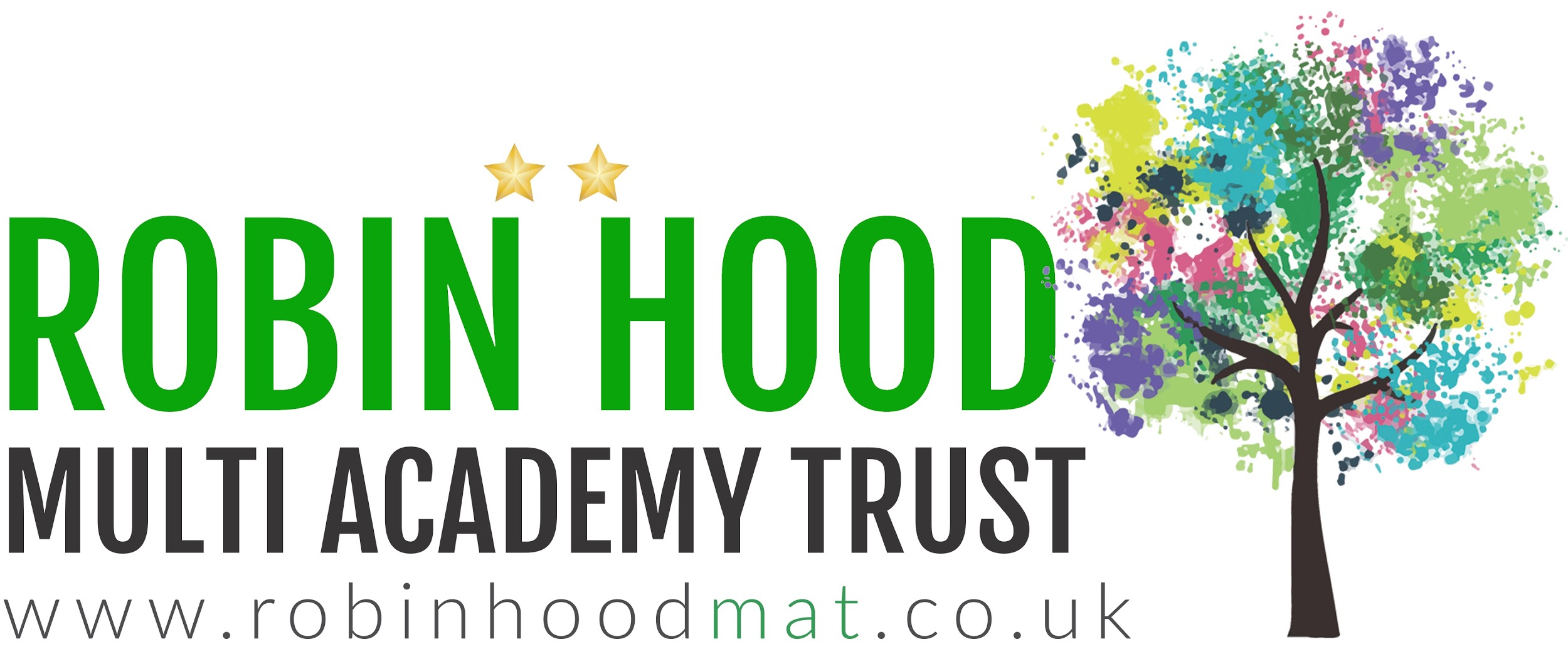 